CONSELLS PER A GRAVAR ELS VIDEOS SELFIE ‘WIFI ERASMUS’TÈCNICA IMPORTANT!!! GRAVEU-VOS EN CATALÀ SIUSPLAU- Graveu sempre amb la càmera en posició horitzontal.- Poseu la càmera en mode HD. Per a fer-ho, entreu a configuració i seleccioneu el mode HD o bé Full HD.- Eviteu les panoràmiques massa ràpides. Penseu que els moviments amb la càmera, tant verticals com horitzontals, cal fer-los relativament lents.- Tècnica per a fer els moviments:Amb la càmera quieta, premeu el botó ‘gravar’, manteniu la càmera quieta dos segons i a continuació inicieu el moviment o panoràmica. A l’acabar el moviment manteniu la càmera quieta durant dos segons més i a continuació premeu el botó per a finalitzar la gravació. (Això ho demanem així perquè després si al muntatge s’editen dos plànols seguits amb moviment l’espectador pot acabar marejat).A tenir compte per aconseguir un bon àudio:Parleu amb naturalitat, vocalitzant bé i amb un volum de beu suficientment alt.Si us poseu a un lloc on hi hagi molt soroll (al costat de fonts, cascades, amb música forta..) parleu més alt.Si fa vent, renuncieu a gravar. SEMPRE impedeix que s’escolti bé el missatge.- Parleu mirant l’objectiu de la càmera del mòbil. - Eviteu el contrallum. Intenteu sempre gravar amb la llum a la vostra cara.OBJECTIU DEL VÍDEOL’objectiu d’aquests vídeos és informar a altres estudiants de com és la destinació que heu triat, de manera que busquem vídeos divertits, desenfadats i realistes.El vídeo final durarà entre 50 segons i 1 minut, per tant us proposem que feu 5 intervencions d’entre 10 a 12 segons. Poden ser una mica més llargues però no gaire més. El més important és que al final la suma de missatges parlats no sigui superior a 1 minut.IMPORTANTÍSSIM!!!! Després de les vostres 5 intervencions parlades és molt important que ens envieu de 5 a 10 vídeos més amb imatges relacionades amb allò que heu parlat. EN AQUESTES IMATGES NO HEU DE SORTIR VOSALTRES, SIMPLEMENT GRAVEU ALLÒ DEL QUE HEU PARLAT. Poden ser plànols generals però també plànols més detalls. Recordeu, no fer moviments de càmera massa de presa però que tampoc es facin llargs.Calculem que la durada aproximada de tots els clips de vídeo que envieu hauria de ser d’uns 3 minuts, tot i que no passa res si en alguns us passeu i/o en d’altres us quedeu una mica més curts.El vídeo el muntarem nosaltres amb el material que ens envieu. TIPUS DE GUIÓ QUE US PROPOSEM PER AL VOSTRE VÍDEORespecteu els dos primers punts que llegireu a continuació (INTERVENCIÓ 1 i INTERVENCIÓ 2) ja que aquests dos informen a l’espectador de qui sou i de per què esteu al país que heu triat. Les altres tres intervencions les deixem al vostre criteri per a que ens expliqueu el que vulgueu. INTERVENCIÓ 1 (LA VOSTRA PRESENTACIÓ) 
Exemple:
"¡Hola!! Em dic María Sánchez. Soc estudiant de biologia i estic fent l’Erasmus a la Manchester Metropolitan University (o simplement dir "estic fent l’Erasmus a Manchester").
US PODEU GRABAR EN FORMAT SELFIE O TAMBÉ US POT GRAVAR UNA ALTRA PERSONA INTERVENCIÓ 2 (MOTIIU DE LA VOSTRA ELECCIÓ)Expliqueu per què heu triat aquesta universitat o país per a fer la beca. Si és possible graveu aquest vídeo amb un fons que ens situï al lloc on us trobeu. Per exemple, si sou a Amsterdam ho podeu fer al costat d’un canal. 
Exemple:
"Vaig decidir venir a Turquia perquè el meu pare és d’aquí i en part és com estar a casa. La veritat és que soc la única estudiant espanyola que ara mateix està fent l’Erasmus aquí... " INTERVENCIÓ 3 (ALGUNA COSA QUE CREIEU INTERESANT)Parleu-nos d’alguna cosa que us encanti, d’alguna cosa que feu a la vostra nova vida quotidiana, d’alguna cosa que us sorprengui, d’alguna queixa, d’algun lloc especial que us va cridar l’atenció quan veu arribar...Exemple 1:"Ja sé que sembla un tòpic però aquí a Amsterdam he treballat molt els bessons perquè em passo el dia a la bicicleta! De veritat que és al·lucinant com de bé està això muntat”.
Exemple 2:"Doncs de París una de las coses que m’ha deixat al·lucinada és el preu del tiquet del metro Una ruïna!!”(Et podem veure al costat d’una estació de metro, que a més són precioses, amb el tiquet a la mà).INTERVENCIÓ 4 (ALGUNA ALTRA COSA QUE CREIEU INTERESSANT) Exemple 1:"En aquest bar quedem molts dels Erasmus que estem a Torí per la tarda. Aquí preparem el pla per a la tarda-nit...” (I veiem al grup d’amics que saluden a càmera).Exemple 2:"Aquest és el meu racó preferit de Berlín. Aquí passo un parell de cops a la setmana perquè...”INTERVENCIÓ 5 (TANCAMENT I CONCLUSIÓ) 
Exemples: "No vull tornar a casaaaaa!", “Ha estat una experiència formidable” “Quan vaig sortir de casa per 4 mesos vaig pensar que no acabaria mai, en canvi... ” “M’emporto un munt d’amics d’aquí...” “Recomano aquesta experiència i aquesta ciutat a tothom perquè...”CONSELLS FINALSUn cop feta cada gravació, reviseu-la per a comprovar que s’entén bé tot allò que heu volgut explicar, i que s’escolta bé el so. Plantegeu aquesta gravació com una experiència lúdica, no com un compromís. Divertiu-vos. Si us suposa un problema fer-lo és millor que ens ho digueu. No és pas cap obligació.Hi ha mil temes dels quals parlar: de la gastronomia, dels costums, cultura, estils de vida, seguretat, tolerància, meteorologia, llocs de trobada, nivell d’ensenyament, hospitalitat, formes de diversió....Recordeu allò que més us va cridar l’atenció els primers dies de la vostra estada al país. Segurament seran coses interessants per explicar.MOLTÍSSIMES GRÀCIES A TOTS PER LA VOSTRA COL·LABORACIÓ!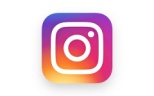 @josocerasmustve